INDICAÇÃO Nº 8846/2017Sugere ao Poder Executivo Municipal a troca de lâmpada queimada defronte o nº 94 da Rua José da Silva, no bairro Rochelle, neste município. Excelentíssimo Senhor Prefeito Municipal, Nos termos do Art. 108 do Regimento Interno desta Casa de Leis, dirijo-me a Vossa Excelência que, por intermédio do Setor competente, promova a troca de lâmpada queimada defronte o nº 94 da Rua José da Silva, no bairro Rochelle, neste município, neste municípioJustificativa:Este vereador foi procurado por munícipes, solicitando a troca de lâmpada no referido local, pois a mesma já esta queimada há algum tempo, causando insegurança á população, já que os moradores trafegam pela via durante a madrugada, quando vão ao trabalho.Plenário “Dr. Tancredo Neves”, em 23 de novembro de 2017.JESUS VENDEDOR-Vereador / Vice Presidente-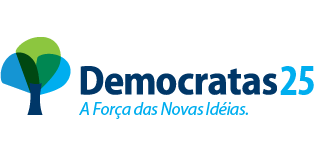 